О проекте федерального закона № 808408-7 «О внесении изменения в статью 8 Федерального закона «О защите прав юридических лиц и индивидуальных предпринимателей при осуществлении государственного контроля (надзора)и муниципального контроля» (в части уведомления уполномоченных органов юридическими лицами и индивидуальными предпринимателями о начале осуществления деятельности по выращиванию овощей защищенного грунта) Государственное Собрание (Ил Тумэн) Республики Саха (Якутия)                                      п о с т а н о в л я е т:1. Поддержать проект федерального закона № 808408-7 «О внесении изменения в статью 8 Федерального закона «О защите прав юридических лиц и индивидуальных предпринимателей при осуществлении государственного контроля (надзора) и муниципального контроля» (в части уведомления уполномоченных органов юридическими лицами и индивидуальными предпринимателями о начале осуществления деятельности по выращиванию овощей защищенного грунта), внесенный Самарской Губернской Думой.2. Направить настоящее постановление в Комитет Государственной Думы Федерального Собрания Российской Федерации по аграрным вопросам.3. Настоящее постановление вступает в силу с момента его принятия.Председатель Государственного Собрания   (Ил Тумэн) Республики Саха (Якутия) 					П.ГОГОЛЕВг.Якутск, 21 ноября 2019 года 	   ГС № 345-VI                        ГОСУДАРСТВЕННОЕ СОБРАНИЕ(ИЛ ТУМЭН)РЕСПУБЛИКИ САХА (ЯКУТИЯ)                          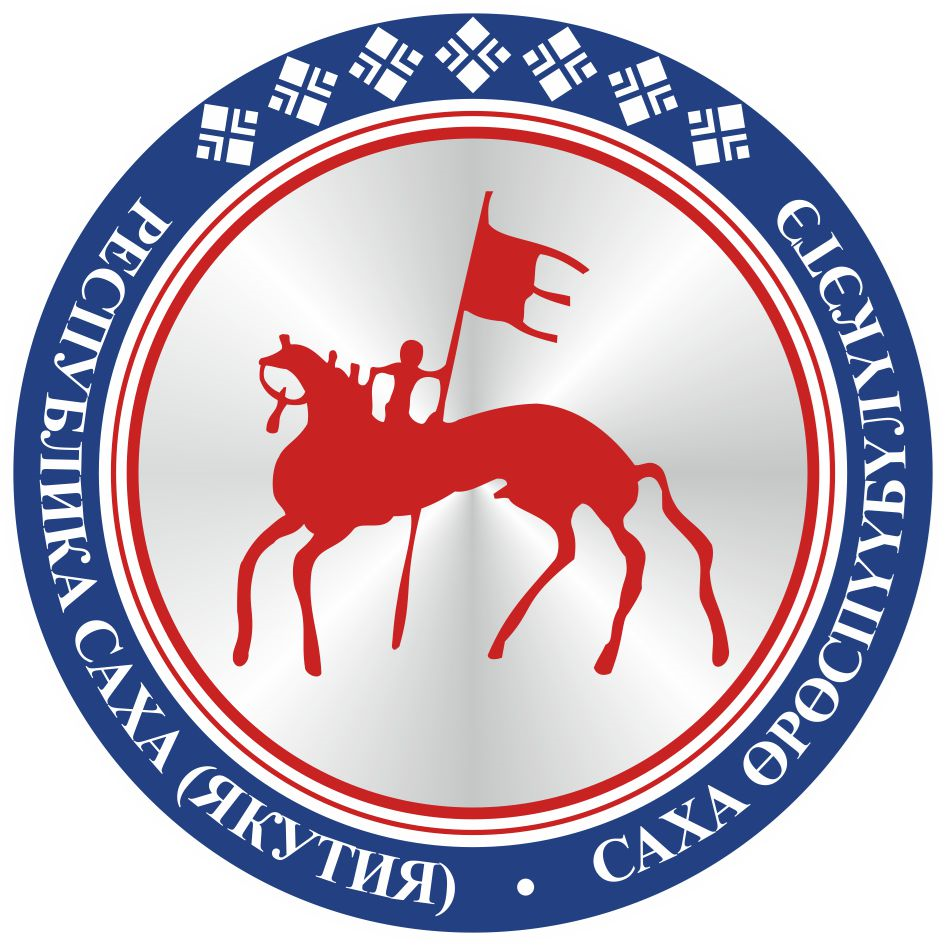                                       САХА  ЈРЈСПҐҐБҐЛҐКЭТИНИЛ ТYMЭНЭ                                                                      П О С Т А Н О В Л Е Н И ЕУ У Р А А Х